Лицензия № 9662 от 13.04.2016                                     Для специалистов и руководителей кадровых служб,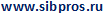  менеджеров по персоналу, руководителей, бухгалтеров, экономистов по труду, юристов и всех заинтересованных лиц.   АНО ДПО «Сибирский Центр образования и повышения квалификации «ПРОСВЕЩЕНИЕ»проводит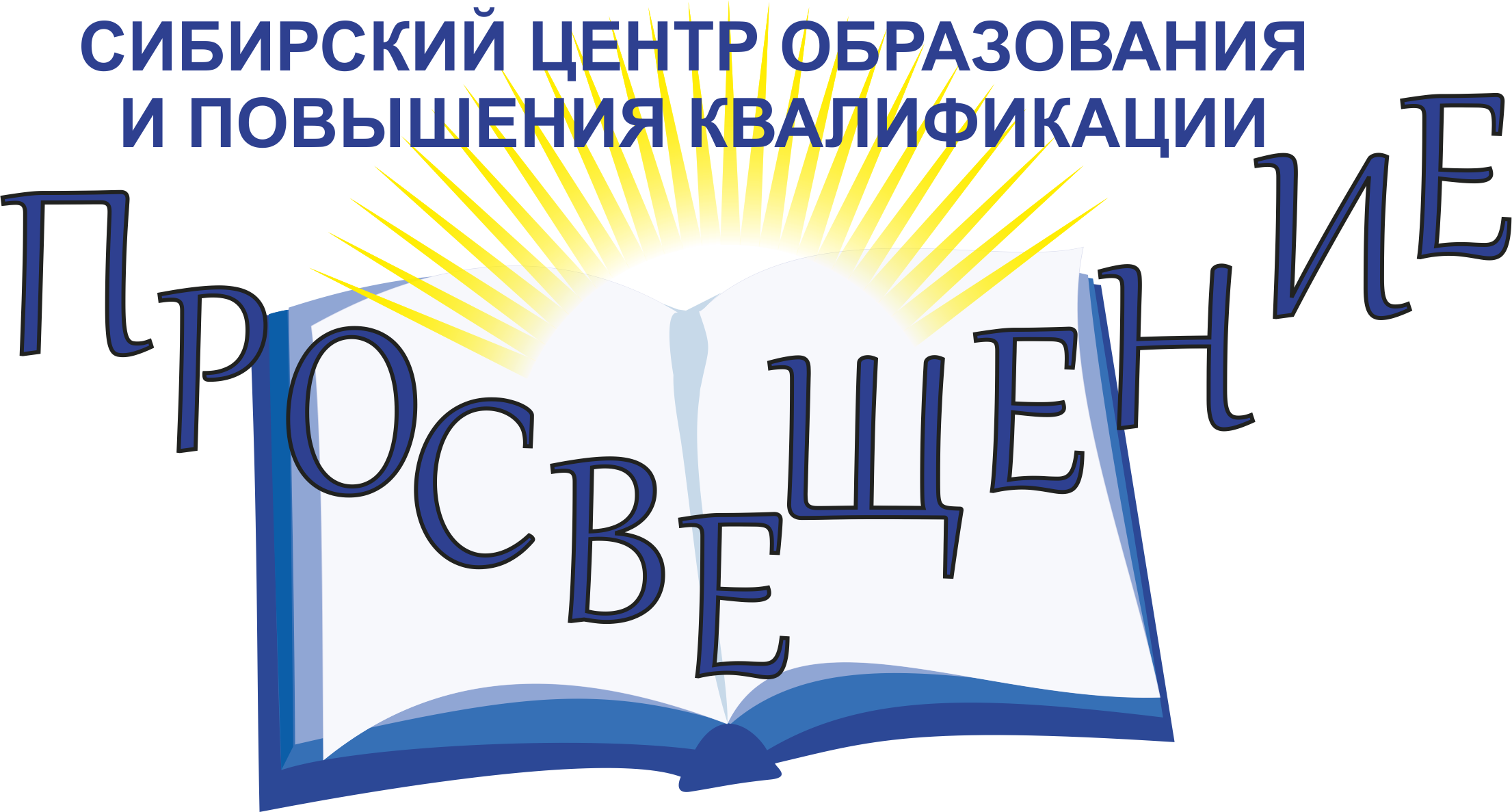 ВЕБИНАР (ОНЛАЙН ТРАНСЛЯЦИЯ)   25 Июня 2021г с 6-00 – 10-00 (время Москвы) = 10-00 – 14-00 (время Нск) в программе: «ТРУДОВОЕ ЗАКОНОДАТЕЛЬСТВО И ТРУДОВЫЕ ОТНОШЕНИЯ 2021: Новый порядок ведения и хранения трудовых книжЕК с 1 сентября 2021г, ВСЕ САМЫЕ ПОСЛЕДНИЕ НОВАЦИИ И ЗАКОНОПРОЕКТЫ, ПРОВЕРКИ и ТРЕБОВАНИЯ контролирующих органов, электронный кадровый документооборот»все Новации, требования контролирующих органов, судебная практика. Новый порядок ведения и хранения трудовых книжЕК с 1 сентября 2021г (Приказ Минтруда России от 19.05.2021г).Все актуальные изменения трудового законодательства в 2021 году, перспективы 2021-2022гг.Основные положения Федерального закона от 08.12.2020 N 407-ФЗ. Дистанционная работа: НОВЫЕ ТРЕБОВАНИЯ И НОВОЕ ВО ВЗАИМООТНОШЕНИЯХ РАБОТОДАТЕЛЯ И УДАЛЕННОГО РАБОТНИКА. Особенности заключения/внесения изменений/расторжения договора (контракта) при дистанционной занятости. Основания для введения режима временной дистанционной (удаленной) работы. Обеспечение работника оборудованием. Как правильно оформить переход на дистанционную занятость. Режим занятости и отдыха. Как применить дисциплинарную ответственность к дистанционным работникам (анализ судебной практики). Как знакомить дистанционных работников с кадровыми документами.Цифровизация трудовых отношений. Переходим на ЭДО: эксперимент об электронном документообороте. Правила перехода на электронные кадровые документы. Перечень кадровых документов, с которыми можно работать в электронном виде. Выгоды электронного документооборота для предприятий именно сейчас. Новые правила получения и использования электронной подписи (ЭП). Новый вид организаций, проверяющий действительность электронной подписи.«Электронные трудовые книжки» (ЭТК) и новые обязанности работодателя. Изменение сроков уведомлений по переходу на ЭТК.  Отчетность работодателя (СЗВ-ТД, СТД-Р, СТД-ПФР).  Административная ответственность работодателя за неисполнение обязанности по формированию в электронном виде сведений о трудовой деятельности и нарушение сроков их представления в информационную систему.  Способы подтверждения трудового стажа работников после внедрения ЭТК. Когда выдавать работникам на руки трудовые книжки, если они отказались от их ведения. Как правильно сделать запись в трудовой книжке? Какие изменения необходимо внести в локальные нормативные акты? (примеры формулировок). Электронный листок нетрудоспособности: правила, сложные случаи.  Электронный СНИЛС и его применение на практике.Персональные данные Работника - что к ним относится, а на какие вещи можно “закрыть глаза”. Новая категория персональных данных с 1 марта 2021 года. Получение отдельного согласия и требования к нему. Персональные данные и электронный документооборот. Какие документы по работе с персональными данными должны быть в организации. Требования контролирующих органов и судов - разница в позициях. Обработка персональных данных работника с согласия и без него. Как не ошибиться Работодателю при предоставлении данных третьим лицам. Специальные и биометрические категории персональных данных, что к ним относится и как обрабатывать. Личное дело Работника - как оформить и что в нем можно хранить. Положение о персональных данных организации: структура и содержание. Обязательные и необязательные пункты. Убираем лишнее, дополняем необходимым. Согласие от работника - письменное или нет. Правильность оформления и возможности для Работодателя. Порядок проведения проверок в сфере защиты персональных данных. Что обязательно проверит Роскомнадзор. Разбор самых часто выявляемых правонарушений. Полный обзор штрафных санкций в области обработки персональных данных. Способы и формы защиты прав работодателя (анализ судебной практики).Отчетность кадровой службы в 2021 годах. Уведомление службы занятости через онлайн сервис. Отчетность для органов службы занятости на портал «Работа в России», сроки представления, ответственность за непредставление. Регистрация безработных и пособие по безработице.Электронный военный билет и изменения в воинском учете с 2020 г. Новые справки, выдаваемые работодателями для представления в военкомат.Изменения в порядке прохождения медицинских осмотров. Медицинский осмотр работников: предварительный и периодический. Проведение медицинского осмотра в режиме ЧС. Ситуации, когда медицинский осмотр обязателен и как его пройти. Отмена требования прохождения мед. осмотра при работе за ПК 50% и более времени. Изменения в Приказе 302Н, которые могут быть основанием для переговоров с мед. учреждением о снижении стоимости медицинского осмотра. Медицинские осмотры отдельных категорий сотрудников при работе с компьютером.Новое в сфере охраны труда в 2021 году. Новые нормы в Законе о специальной оценке условий труда. Новый порядок получения услуги по государственной экспертизе условий труда работников с вредными условиями. Кого будут проверять государственные органы и как подготовиться к проверке. Ответственность работодателя и возможность ее избежать! Порядок организации проверок в 2021 году. Изменения, внесенные в Административный регламент проверок. Полномочия проверяющих – что они могут, а чего не имеют права делать. Правила поведения при общении с проверяющими. Итоги проверки - документы, процедуры, санкции. Обжалуем проверки в суде (или не в суде). Новые штрафные санкции и сроки давности. Проект нового КоАП с 2021 года. Увеличение штрафов и сроков давности с 5 мая 2020 г. Штрафы за переработки водителей. Штрафы на физлиц и компании за нарушение карантина и санитарных норм. Анализ новой судебной практики.Конституционный суд РФ о срочном трудовом договоре (Определение КСРФ от 19.05.2020 № 25-П). Негативные последствия Короновируса.Увольнение работников в 2021 году. Обзор судебной практики с учетом «коронавируса».Обзор принятых нормативных актов: Указы Президента, Постановления субъектов РФ, разъяснения Минтруда РФ, Государственной Инспекции Труда и множества писем различных ведомств. Общий порядок увольнения. Правила и исключения. Подсчет сроков. Особенности и основания увольнения удаленных сотрудников. Что является увольнением по обстоятельствам, не зависящим от воли сторон, и как это оформить. Увольнение в выходные дни. Окончание срочного трудового договора - нюансы увольнения. Увольнение по инициативе работника и отзыв увольнения – что учесть сотруднику отдела кадров. Увольнение по инициативе работодателя (сокращение численности, длительный прогул, разглашение конфиденциальной информации и пр.) – какие документы необходимо оформить, чтобы избежать восстановления работника на работе. Порядок выдачи бумажных трудовых книжек работникам. Отчетность работодателя при увольнении.Анализ авторской судебной практики.  ВСЕ ДРУГИЕ АКТУАЛЬНЫЕ ИЗМЕНЕНИЯ ТРУДОВОГО ЗАКОНОДАТЕЛЬСТВА НА ДАТУ ПРОВЕДЕНИЯ.Обсуждение практических ситуаций, рекомендации, ответы на вопросы.Читает: Кофанов Дмитрий Иванович (Москва) – Ведущий эксперт-практик по трудовому законодательству, трудовым отношениям,  кадровому делопроизводству, кадровому аудиту, практикующий юрист (судебная практика - выиграл более 50-ти судебных процессов, выступая как на стороне работников, так и работодателей), бизнес-консультант и автор изданий на тему трудового законодательства и кадрового делопроизводства. (очень крутой лектор!)__,,,,,,,,,,,,,,,,,,,,,,,,,,,,,,,,,,,,,,,,,,,,,,,,,,,,,,,,,,,,,,,,,,,,,,,,,,,,,,,,,,,,,,,,,,,,,,,,,,,,,,,,,,,,,,,,,,,,,,,,,,,,,,,,,,,,,,,,,,,,,,,,,,,,,,,,,,,,,,,,,,,,,,,,,,,,,,,,,,,,,,,,,,,,,,,,,,,,,,,,,,,,,,,,,,,,,,,,,,,,,,,,,,,,,,,,,,,,,,,,,,,,,,,,,,,,,,,,,,,,,,,,,,,,,,,,,,,,,,,,,,,,,,,,,,,,,,,,,,,,,,,,,,,,,,,,,,,,,,,,,,,,,,,,,,,,,,,,,,,,,,,,,,,,,,,,,,,,,,,,,,,,,,,,,,,,,,,,,,,,,,,,,,,,,Все вопросы семинара рассматриваются на конкретных примерах, с демонстрацией визуальных материалов на экране.Стоимость участия за одного слушателя:2500 руб!!!!!!(нал и б\нал (гарант. письма))В стоимость входят: авторский эксклюзивный информационный материал в электронном виде, доступ к видео.  По окончании выдается именной сертификат, с последующей выдачей удостоверения о повышении квалификации, соответствующего требованиям профстандарта о повышении квалификации от 16 ак. часов.Реквизиты для оплаты:АНО ДПО «СЦОиПК «Просвещение», г. Новосибирск, ул. Кирова, 113, Деловой центр «Северянка», оф.340, ИНН  5405479510,  КПП 540501001, р/с 40703810527000000011 БИК 045004867   К\С 30101810250040000867   Ф-л Сибирский ПАО Банк "ФК Открытие", Назначение платежа: Консультац. услуги, без НДС.предварительная регистрация: на 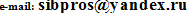 8(383) –209-26-61, 89139364490, 89139442664  или  на сайте (указать ФИО, дата обучения, наименование организации, реквизиты, город, контактный телефон, обязательно эл. адрес и почтовый адрес для отправки документов!!!!) 